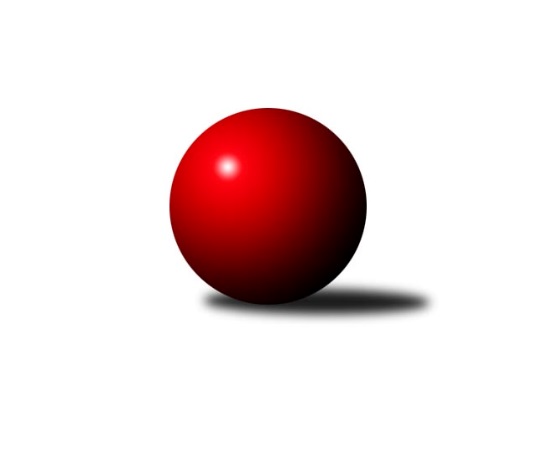 Č.20Ročník 2021/2022	27.4.2024 Krajský přebor KV 2021/2022Statistika 20. kolaTabulka družstev:		družstvo	záp	výh	rem	proh	skore	sety	průměr	body	plné	dorážka	chyby	1.	TJ Lomnice B	18	15	1	2	206 : 82 	(126.5 : 61.5)	2532	31	1739	793	39.6	2.	Kuželky Aš B	18	15	1	2	202 : 86 	(61.0 : 43.0)	2500	31	1735	766	42.4	3.	TJ Lomnice C	18	13	1	4	188 : 100 	(99.5 : 64.5)	2481	27	1743	738	48.6	4.	TJ Šabina	18	13	0	5	195 : 93 	(107.5 : 60.5)	2530	26	1737	793	41.1	5.	Slovan KV C	19	8	3	8	146 : 158 	(83.0 : 87.0)	2410	19	1697	712	52.9	6.	Sokol Teplá	19	6	2	11	143 : 161 	(86.5 : 91.5)	2431	14	1694	737	40.7	7.	Kuželky Aš C	18	5	2	11	114 : 174 	(56.0 : 76.0)	2377	12	1688	689	56.8	8.	SKK K.Vary B	18	5	2	11	108 : 180 	(74.5 : 101.5)	2267	12	1641	627	63.9	9.	Loko Cheb C	18	5	1	12	103 : 185 	(69.5 : 104.5)	2323	11	1661	662	58.8	10.	TJ Jáchymov B	18	3	3	12	98 : 190 	(59.5 : 100.5)	2336	9	1663	673	56.5	11.	TJ Lomnice D	18	3	2	13	97 : 191 	(66.5 : 99.5)	2383	8	1682	701	67.9Tabulka doma:		družstvo	záp	výh	rem	proh	skore	sety	průměr	body	maximum	minimum	1.	Kuželky Aš B	9	9	0	0	111 : 33 	(23.5 : 14.5)	2532	18	2631	2409	2.	TJ Lomnice B	9	8	1	0	108 : 36 	(68.5 : 31.5)	2493	17	2595	2384	3.	TJ Lomnice C	9	7	1	1	100 : 44 	(58.0 : 38.0)	2433	15	2523	2401	4.	TJ Šabina	9	7	0	2	100 : 44 	(54.5 : 27.5)	2505	14	2643	2406	5.	Sokol Teplá	10	6	0	4	91 : 69 	(51.0 : 41.0)	2424	12	2556	2332	6.	Loko Cheb C	9	5	0	4	75 : 69 	(39.0 : 37.0)	2577	10	2676	2463	7.	Slovan KV C	9	4	2	3	74 : 70 	(47.5 : 40.5)	2459	10	2513	2318	8.	Kuželky Aš C	9	4	1	4	68 : 76 	(16.0 : 10.0)	2434	9	2575	2316	9.	SKK K.Vary B	9	4	1	4	67 : 77 	(47.5 : 50.5)	2465	9	2570	2293	10.	TJ Jáchymov B	9	2	2	5	55 : 89 	(36.0 : 50.0)	2343	6	2451	2257	11.	TJ Lomnice D	9	1	1	7	41 : 103 	(42.5 : 65.5)	2299	3	2454	2244Tabulka venku:		družstvo	záp	výh	rem	proh	skore	sety	průměr	body	maximum	minimum	1.	TJ Lomnice B	9	7	0	2	98 : 46 	(58.0 : 30.0)	2524	14	2703	2418	2.	Kuželky Aš B	9	6	1	2	91 : 53 	(37.5 : 28.5)	2507	13	2688	2382	3.	TJ Šabina	9	6	0	3	95 : 49 	(53.0 : 33.0)	2535	12	2664	2345	4.	TJ Lomnice C	9	6	0	3	88 : 56 	(41.5 : 26.5)	2479	12	2653	2357	5.	Slovan KV C	10	4	1	5	72 : 88 	(35.5 : 46.5)	2421	9	2607	2265	6.	TJ Lomnice D	9	2	1	6	56 : 88 	(24.0 : 34.0)	2386	5	2565	2302	7.	Kuželky Aš C	9	1	1	7	46 : 98 	(40.0 : 66.0)	2390	3	2531	2230	8.	TJ Jáchymov B	9	1	1	7	43 : 101 	(23.5 : 50.5)	2335	3	2516	1782	9.	SKK K.Vary B	9	1	1	7	41 : 103 	(27.0 : 51.0)	2263	3	2433	2090	10.	Sokol Teplá	9	0	2	7	52 : 92 	(35.5 : 50.5)	2432	2	2608	2333	11.	Loko Cheb C	9	0	1	8	28 : 116 	(30.5 : 67.5)	2281	1	2412	2225Tabulka podzimní části:		družstvo	záp	výh	rem	proh	skore	sety	průměr	body	doma	venku	1.	TJ Lomnice C	10	8	1	1	118 : 42 	(57.5 : 30.5)	2481	17 	4 	1 	0 	4 	0 	1	2.	Kuželky Aš B	10	8	1	1	111 : 49 	(36.5 : 21.5)	2486	17 	4 	0 	0 	4 	1 	1	3.	TJ Lomnice B	10	8	1	1	108 : 52 	(67.0 : 33.0)	2558	17 	4 	1 	0 	4 	0 	1	4.	TJ Šabina	10	7	0	3	107 : 53 	(61.5 : 40.5)	2506	14 	5 	0 	1 	2 	0 	2	5.	Slovan KV C	10	5	2	3	90 : 70 	(51.5 : 48.5)	2405	12 	2 	1 	2 	3 	1 	1	6.	Sokol Teplá	10	4	2	4	84 : 76 	(44.0 : 32.0)	2390	10 	4 	0 	2 	0 	2 	2	7.	Kuželky Aš C	10	3	1	6	64 : 96 	(24.0 : 34.0)	2329	7 	3 	1 	3 	0 	0 	3	8.	TJ Lomnice D	10	2	1	7	61 : 99 	(32.5 : 55.5)	2375	5 	0 	1 	4 	2 	0 	3	9.	Loko Cheb C	10	2	1	7	47 : 113 	(33.0 : 65.0)	2312	5 	2 	0 	2 	0 	1 	5	10.	SKK K.Vary B	10	1	1	8	50 : 110 	(34.0 : 56.0)	2251	3 	1 	0 	3 	0 	1 	5	11.	TJ Jáchymov B	10	1	1	8	40 : 120 	(24.5 : 49.5)	2267	3 	0 	1 	3 	1 	0 	5Tabulka jarní části:		družstvo	záp	výh	rem	proh	skore	sety	průměr	body	doma	venku	1.	TJ Lomnice B	8	7	0	1	98 : 30 	(59.5 : 28.5)	2495	14 	4 	0 	0 	3 	0 	1 	2.	Kuželky Aš B	8	7	0	1	91 : 37 	(24.5 : 21.5)	2516	14 	5 	0 	0 	2 	0 	1 	3.	TJ Šabina	8	6	0	2	88 : 40 	(46.0 : 20.0)	2526	12 	2 	0 	1 	4 	0 	1 	4.	TJ Lomnice C	8	5	0	3	70 : 58 	(42.0 : 34.0)	2467	10 	3 	0 	1 	2 	0 	2 	5.	SKK K.Vary B	8	4	1	3	58 : 70 	(40.5 : 45.5)	2335	9 	3 	1 	1 	1 	0 	2 	6.	Slovan KV C	9	3	1	5	56 : 88 	(31.5 : 38.5)	2404	7 	2 	1 	1 	1 	0 	4 	7.	TJ Jáchymov B	8	2	2	4	58 : 70 	(35.0 : 51.0)	2445	6 	2 	1 	2 	0 	1 	2 	8.	Loko Cheb C	8	3	0	5	56 : 72 	(36.5 : 39.5)	2393	6 	3 	0 	2 	0 	0 	3 	9.	Kuželky Aš C	8	2	1	5	50 : 78 	(32.0 : 42.0)	2436	5 	1 	0 	1 	1 	1 	4 	10.	Sokol Teplá	9	2	0	7	59 : 85 	(42.5 : 59.5)	2460	4 	2 	0 	2 	0 	0 	5 	11.	TJ Lomnice D	8	1	1	6	36 : 92 	(34.0 : 44.0)	2364	3 	1 	0 	3 	0 	1 	3 Zisk bodů pro družstvo:		jméno hráče	družstvo	body	zápasy	v %	dílčí body	sety	v %	1.	František Seidl 	TJ Šabina  	28	/	17	(82%)		/		(%)	2.	Eduard Seidl 	TJ Šabina  	26	/	13	(100%)		/		(%)	3.	Hubert Guba 	TJ Lomnice B 	26	/	16	(81%)		/		(%)	4.	Václav Pilař 	Kuželky Aš B 	26	/	17	(76%)		/		(%)	5.	Zuzana Kožíšková 	TJ Lomnice B 	24	/	15	(80%)		/		(%)	6.	Jiří Flejšar 	TJ Lomnice C 	24	/	17	(71%)		/		(%)	7.	Přemysl Krůta 	TJ Lomnice C 	24	/	18	(67%)		/		(%)	8.	Václav Zeman 	SKK K.Vary B  	22	/	14	(79%)		/		(%)	9.	Dagmar Jedličková 	Kuželky Aš B 	22	/	16	(69%)		/		(%)	10.	Luděk Stríž 	Slovan KV C 	22	/	17	(65%)		/		(%)	11.	Jiří Šafr 	Slovan KV C 	22	/	18	(61%)		/		(%)	12.	Luboš Axamský 	Sokol Teplá 	22	/	18	(61%)		/		(%)	13.	Jiří Beneš ml.	TJ Šabina  	21	/	14	(75%)		/		(%)	14.	Ota Maršát ml.	Kuželky Aš C 	20	/	13	(77%)		/		(%)	15.	Martina Pospíšilová 	Kuželky Aš B 	20	/	13	(77%)		/		(%)	16.	Tereza Štursová 	TJ Lomnice B 	20	/	14	(71%)		/		(%)	17.	Miroslav Pešťák 	Sokol Teplá 	20	/	16	(63%)		/		(%)	18.	Miroslav Handšuh 	Slovan KV C 	20	/	16	(63%)		/		(%)	19.	Jiří Velek 	Sokol Teplá 	20	/	19	(53%)		/		(%)	20.	Vladislav Urban 	Kuželky Aš B 	19	/	13	(73%)		/		(%)	21.	Luděk Kratochvíl 	Kuželky Aš B 	19	/	14	(68%)		/		(%)	22.	Tomáš Seidl 	TJ Šabina  	19	/	15	(63%)		/		(%)	23.	Stanislav Pelc 	TJ Jáchymov B 	19	/	15	(63%)		/		(%)	24.	Libor Kupka 	SKK K.Vary B  	18	/	13	(69%)		/		(%)	25.	Růžena Kovačíková 	TJ Lomnice C 	18	/	13	(69%)		/		(%)	26.	Jiří Guba 	TJ Lomnice B 	18	/	14	(64%)		/		(%)	27.	Monika Maněnová 	TJ Lomnice C 	18	/	14	(64%)		/		(%)	28.	Jaroslav Solín 	Kuželky Aš B 	18	/	14	(64%)		/		(%)	29.	Ivona Mašková 	Kuželky Aš C 	18	/	16	(56%)		/		(%)	30.	Albert Kupčík 	TJ Lomnice D 	18	/	17	(53%)		/		(%)	31.	Marek Zvěřina 	TJ Šabina  	17	/	16	(53%)		/		(%)	32.	Jiří Nováček 	Loko Cheb C 	16	/	9	(89%)		/		(%)	33.	Petr Lidmila 	TJ Lomnice C 	16	/	14	(57%)		/		(%)	34.	Lucie Vajdíková 	TJ Lomnice B 	16	/	15	(53%)		/		(%)	35.	Jaromír Černý 	TJ Šabina  	16	/	15	(53%)		/		(%)	36.	Pavlína Stašová 	Slovan KV C 	16	/	16	(50%)		/		(%)	37.	Jana Hamrová 	Loko Cheb C 	16	/	18	(44%)		/		(%)	38.	Miroslava Poláčková 	Sokol Teplá 	14	/	9	(78%)		/		(%)	39.	Rudolf Štěpanovský 	TJ Lomnice B 	14	/	11	(64%)		/		(%)	40.	Hanuš Slavík 	TJ Lomnice D 	14	/	15	(47%)		/		(%)	41.	Václav Veselý 	Kuželky Aš B 	14	/	16	(44%)		/		(%)	42.	Eva Nováčková 	Loko Cheb C 	14	/	17	(41%)		/		(%)	43.	Blanka Martinková 	SKK K.Vary B  	14	/	17	(41%)		/		(%)	44.	Vladimír Krýsl 	Loko Cheb C 	14	/	18	(39%)		/		(%)	45.	Petr Tauber 	Sokol Teplá 	13	/	12	(54%)		/		(%)	46.	Radek Plechatý 	TJ Lomnice D 	12	/	8	(75%)		/		(%)	47.	Petr Janda 	TJ Lomnice C 	12	/	10	(60%)		/		(%)	48.	Lubomír Hromada 	TJ Lomnice C 	12	/	10	(60%)		/		(%)	49.	Miroslava Boková 	Sokol Teplá 	12	/	10	(60%)		/		(%)	50.	Jiří Bláha 	Kuželky Aš C 	12	/	10	(60%)		/		(%)	51.	Zdeněk Chvátal 	TJ Lomnice B 	12	/	11	(55%)		/		(%)	52.	Pavel Přerost 	TJ Lomnice B 	12	/	11	(55%)		/		(%)	53.	Xenie Sekáčová 	TJ Lomnice C 	12	/	12	(50%)		/		(%)	54.	Robert Žalud 	Slovan KV C 	10	/	8	(63%)		/		(%)	55.	Martin Bezouška 	TJ Jáchymov B 	10	/	10	(50%)		/		(%)	56.	Martina Sobotková 	Slovan KV C 	10	/	11	(45%)		/		(%)	57.	Lucie Maněnová 	TJ Lomnice D 	10	/	14	(36%)		/		(%)	58.	Jiří Šeda 	TJ Jáchymov B 	10	/	15	(33%)		/		(%)	59.	Ivan Rambousek 	Loko Cheb C 	9	/	18	(25%)		/		(%)	60.	Josef Ženíšek 	SKK K.Vary B  	8	/	7	(57%)		/		(%)	61.	Ladislav Martínek 	TJ Jáchymov B 	8	/	9	(44%)		/		(%)	62.	Pavel Kučera 	TJ Šabina  	8	/	9	(44%)		/		(%)	63.	Ota Laudát 	Kuželky Aš C 	8	/	13	(31%)		/		(%)	64.	Jitka Laudátová 	Kuželky Aš C 	8	/	14	(29%)		/		(%)	65.	Jiří Mitáček st.	SKK K.Vary B  	7	/	10	(35%)		/		(%)	66.	Štefan Mrenica 	TJ Jáchymov B 	6	/	3	(100%)		/		(%)	67.	Miroslav Budil 	Loko Cheb C 	6	/	6	(50%)		/		(%)	68.	Filip Maňák 	TJ Lomnice D 	6	/	6	(50%)		/		(%)	69.	Gerhard Brandl 	TJ Šabina  	6	/	6	(50%)		/		(%)	70.	Josef Bílek 	Sokol Teplá 	6	/	7	(43%)		/		(%)	71.	Pavel Pazdera 	SKK K.Vary B  	6	/	8	(38%)		/		(%)	72.	Vladimír Maxa 	TJ Jáchymov B 	6	/	8	(38%)		/		(%)	73.	Miroslav Špaček 	SKK K.Vary B  	6	/	13	(23%)		/		(%)	74.	Helena Pollnerová 	TJ Lomnice D 	6	/	15	(20%)		/		(%)	75.	Václav Mašek 	Kuželky Aš C 	6	/	15	(20%)		/		(%)	76.	Daniel Hussar 	Loko Cheb C 	6	/	16	(19%)		/		(%)	77.	Libuše Korbelová 	TJ Lomnice D 	5	/	13	(19%)		/		(%)	78.	Václav Šnajdr 	SKK K.Vary B  	4	/	4	(50%)		/		(%)	79.	Jiří Tauber 	Sokol Teplá 	4	/	6	(33%)		/		(%)	80.	Dominik Kopčík 	Kuželky Aš C 	4	/	6	(33%)		/		(%)	81.	Jana Lukášková 	Sokol Teplá 	4	/	7	(29%)		/		(%)	82.	Jaroslav Stulík 	TJ Jáchymov B 	4	/	7	(29%)		/		(%)	83.	Jaroslava Chlupová 	Slovan KV C 	4	/	8	(25%)		/		(%)	84.	František Živný 	TJ Jáchymov B 	4	/	8	(25%)		/		(%)	85.	Vladimír Veselý ml.	Kuželky Aš C 	4	/	16	(13%)		/		(%)	86.	Hana Makarová 	TJ Jáchymov B 	3	/	9	(17%)		/		(%)	87.	Jiří Gabriško 	SKK K.Vary B  	3	/	13	(12%)		/		(%)	88.	Markéta Kopčíková 	Kuželky Aš C 	2	/	1	(100%)		/		(%)	89.	František Mazák nejml.	Kuželky Aš B 	2	/	1	(100%)		/		(%)	90.	Václav Vieweg 	Kuželky Aš C 	2	/	1	(100%)		/		(%)	91.	Michaela Heidlerová 	TJ Lomnice D 	2	/	1	(100%)		/		(%)	92.	Vít Veselý 	Kuželky Aš B 	2	/	2	(50%)		/		(%)	93.	Rudolf Schimmer 	TJ Lomnice D 	2	/	2	(50%)		/		(%)	94.	Adolf Klepáček 	Loko Cheb C 	2	/	2	(50%)		/		(%)	95.	Jaromír Valenta 	Sokol Teplá 	2	/	2	(50%)		/		(%)	96.	Iva Knesplová Koubková 	TJ Lomnice D 	2	/	2	(50%)		/		(%)	97.	Jaroslav Kovář 	TJ Jáchymov B 	2	/	2	(50%)		/		(%)	98.	Hedvika Besedová 	Slovan KV C 	2	/	6	(17%)		/		(%)	99.	Rostislav Milota 	Sokol Teplá 	2	/	7	(14%)		/		(%)	100.	Vlastimil Čegan 	TJ Jáchymov B 	2	/	16	(6%)		/		(%)	101.	Zdeněk Kříž ml.	Slovan KV C 	0	/	1	(0%)		/		(%)	102.	Jiří Čížek 	Loko Cheb C 	0	/	1	(0%)		/		(%)	103.	Petra Prouzová 	TJ Lomnice D 	0	/	1	(0%)		/		(%)	104.	Luboš Kožíšek 	TJ Lomnice D 	0	/	1	(0%)		/		(%)	105.	Vladimír Čermák 	SKK K.Vary B  	0	/	1	(0%)		/		(%)	106.	František Mazák ml.	Kuželky Aš B 	0	/	1	(0%)		/		(%)	107.	Jana Čížková 	Sokol Teplá 	0	/	1	(0%)		/		(%)	108.	Zdeňka Šultysová 	Slovan KV C 	0	/	1	(0%)		/		(%)	109.	Václav Hlaváč ml.	Slovan KV C 	0	/	3	(0%)		/		(%)	110.	Pavel Pokorný 	Loko Cheb C 	0	/	3	(0%)		/		(%)	111.	Irena Balcarová 	SKK K.Vary B  	0	/	3	(0%)		/		(%)	112.	Kateřina Hlaváčová 	Slovan KV C 	0	/	6	(0%)		/		(%)	113.	Josef Zvěřina 	TJ Lomnice D 	0	/	9	(0%)		/		(%)Průměry na kuželnách:		kuželna	průměr	plné	dorážka	chyby	výkon na hráče	1.	Lokomotiva Cheb, 1-2	2569	1800	769	48.5	(428.3)	2.	Karlovy Vary, 1-4	2475	1737	737	50.5	(412.6)	3.	Kuželky Aš, 1-4	2434	1719	714	52.3	(405.7)	4.	TJ Šabina, 1-2	2421	1707	713	50.3	(403.5)	5.	Sokol Teplá, 1-4	2394	1668	726	43.5	(399.1)	6.	Lomnice, 1-4	2377	1684	692	57.4	(396.2)	7.	Jáchymov, 1-2	2363	1657	705	49.4	(393.9)Nejlepší výkony na kuželnách:Lokomotiva Cheb, 1-2Kuželky Aš B	2688	6. kolo	Jiří Nováček 	Loko Cheb C	499	14. koloLoko Cheb C	2676	14. kolo	Jiří Nováček 	Loko Cheb C	491	20. koloTJ Lomnice B	2659	3. kolo	Xenie Sekáčová 	TJ Lomnice C	481	20. koloTJ Lomnice C	2653	20. kolo	Jiří Nováček 	Loko Cheb C	476	16. koloLoko Cheb C	2646	18. kolo	Martina Pospíšilová 	Kuželky Aš B	476	6. koloLoko Cheb C	2632	16. kolo	Luděk Stríž 	Slovan KV C	472	12. koloLoko Cheb C	2614	20. kolo	Jiří Nováček 	Loko Cheb C	468	18. koloSokol Teplá	2608	14. kolo	Jana Hamrová 	Loko Cheb C	465	20. koloSlovan KV C	2607	12. kolo	Eva Nováčková 	Loko Cheb C	463	11. koloLoko Cheb C	2601	11. kolo	Miroslav Budil 	Loko Cheb C	463	3. koloKarlovy Vary, 1-4TJ Lomnice B	2703	2. kolo	František Seidl 	TJ Šabina 	494	12. koloTJ Šabina 	2648	12. kolo	Hubert Guba 	TJ Lomnice B	494	2. koloTJ Lomnice B	2629	8. kolo	Eduard Seidl 	TJ Šabina 	475	12. koloTJ Šabina 	2604	6. kolo	Miroslav Handšuh 	Slovan KV C	468	1. koloSKK K.Vary B 	2570	9. kolo	Pavel Přerost 	TJ Lomnice B	462	8. koloSKK K.Vary B 	2567	15. kolo	Libor Kupka 	SKK K.Vary B 	460	2. koloKuželky Aš B	2557	15. kolo	Václav Zeman 	SKK K.Vary B 	459	19. koloSlovan KV C	2544	7. kolo	Jiří Guba 	TJ Lomnice B	458	8. koloTJ Lomnice D	2516	17. kolo	Libor Kupka 	SKK K.Vary B 	457	9. koloSlovan KV C	2513	10. kolo	Václav Zeman 	SKK K.Vary B 	457	7. koloKuželky Aš, 1-4TJ Šabina 	2664	20. kolo	František Seidl 	TJ Šabina 	480	20. koloKuželky Aš B	2631	17. kolo	Luděk Kratochvíl 	Kuželky Aš B	471	17. koloKuželky Aš B	2629	16. kolo	Václav Veselý 	Kuželky Aš B	467	16. koloKuželky Aš C	2575	20. kolo	Ivona Mašková 	Kuželky Aš C	467	20. koloKuželky Aš B	2573	10. kolo	Dagmar Jedličková 	Kuželky Aš B	466	14. koloKuželky Aš B	2562	3. kolo	Martina Pospíšilová 	Kuželky Aš B	464	10. koloKuželky Aš B	2558	12. kolo	Jiří Beneš ml.	TJ Šabina 	463	14. koloKuželky Aš B	2546	14. kolo	Václav Vieweg 	Kuželky Aš C	459	20. koloTJ Lomnice C	2541	8. kolo	Martina Pospíšilová 	Kuželky Aš B	456	1. koloKuželky Aš C	2531	12. kolo	Martina Pospíšilová 	Kuželky Aš B	455	12. koloTJ Šabina, 1-2TJ Šabina 	2643	9. kolo	Tomáš Seidl 	TJ Šabina 	488	9. koloTJ Lomnice B	2545	13. kolo	Jiří Beneš ml.	TJ Šabina 	474	10. koloTJ Šabina 	2538	4. kolo	Tomáš Seidl 	TJ Šabina 	473	2. koloTJ Šabina 	2522	7. kolo	Jiří Nováček 	Loko Cheb C	466	5. koloTJ Šabina 	2520	5. kolo	Zuzana Kožíšková 	TJ Lomnice B	453	13. koloTJ Šabina 	2503	17. kolo	Hubert Guba 	TJ Lomnice B	451	13. koloTJ Šabina 	2500	10. kolo	František Seidl 	TJ Šabina 	450	9. koloTJ Šabina 	2484	19. kolo	Eduard Seidl 	TJ Šabina 	450	19. koloKuželky Aš B	2446	2. kolo	František Seidl 	TJ Šabina 	448	4. koloTJ Šabina 	2426	13. kolo	Eduard Seidl 	TJ Šabina 	447	7. koloSokol Teplá, 1-4TJ Šabina 	2571	18. kolo	Miroslav Pešťák 	Sokol Teplá	455	2. koloSokol Teplá	2556	16. kolo	František Seidl 	TJ Šabina 	449	18. koloTJ Lomnice B	2464	20. kolo	Tomáš Seidl 	TJ Šabina 	448	18. koloTJ Lomnice C	2464	6. kolo	Miroslav Pešťák 	Sokol Teplá	446	13. koloSokol Teplá	2456	11. kolo	Miroslav Pešťák 	Sokol Teplá	445	16. koloSokol Teplá	2453	2. kolo	Petr Tauber 	Sokol Teplá	442	16. koloSokol Teplá	2436	13. kolo	Petr Tauber 	Sokol Teplá	440	13. koloSokol Teplá	2433	6. kolo	Jaromír Černý 	TJ Šabina 	437	18. koloSokol Teplá	2413	18. kolo	Lubomír Hromada 	TJ Lomnice C	435	6. koloSokol Teplá	2410	3. kolo	Jiří Tauber 	Sokol Teplá	434	16. koloLomnice, 1-4TJ Lomnice B	2595	14. kolo	Hubert Guba 	TJ Lomnice B	469	1. koloTJ Lomnice B	2580	5. kolo	Hubert Guba 	TJ Lomnice B	463	14. koloTJ Lomnice B	2550	12. kolo	Zdeněk Chvátal 	TJ Lomnice B	461	14. koloTJ Lomnice C	2523	9. kolo	Hubert Guba 	TJ Lomnice B	459	5. koloTJ Lomnice B	2517	19. kolo	Eva Nováčková 	Loko Cheb C	457	9. koloTJ Lomnice B	2489	1. kolo	Jiří Guba 	TJ Lomnice B	453	5. koloTJ Lomnice B	2468	15. kolo	Zdeněk Chvátal 	TJ Lomnice B	451	5. koloTJ Lomnice C	2465	11. kolo	Lubomír Hromada 	TJ Lomnice C	450	9. koloKuželky Aš B	2464	13. kolo	Jiří Nováček 	Loko Cheb C	447	15. koloKuželky Aš C	2457	14. kolo	Jiří Flejšar 	TJ Lomnice C	446	9. koloJáchymov, 1-2TJ Šabina 	2514	8. kolo	Martin Bezouška 	TJ Jáchymov B	470	17. koloTJ Jáchymov B	2451	15. kolo	Miroslav Pešťák 	Sokol Teplá	451	15. koloTJ Lomnice B	2451	11. kolo	Jiří Šafr 	Slovan KV C	444	2. koloTJ Jáchymov B	2418	17. kolo	Josef Ženíšek 	SKK K.Vary B 	438	20. koloSokol Teplá	2416	15. kolo	Jaromír Černý 	TJ Šabina 	438	8. koloSlovan KV C	2407	2. kolo	Lucie Vajdíková 	TJ Lomnice B	436	11. koloKuželky Aš C	2389	17. kolo	Václav Zeman 	SKK K.Vary B 	433	20. koloTJ Jáchymov B	2367	8. kolo	Ladislav Martínek 	TJ Jáchymov B	431	15. koloTJ Jáchymov B	2358	18. kolo	Miroslav Handšuh 	Slovan KV C	431	2. koloTJ Lomnice C	2357	18. kolo	Vladimír Maxa 	TJ Jáchymov B	427	20. koloČetnost výsledků:	8.0 : 8.0	9x	7.0 : 9.0	1x	6.0 : 10.0	8x	4.0 : 12.0	9x	3.0 : 13.0	1x	2.0 : 14.0	12x	16.0 : 0.0	3x	14.0 : 2.0	14x	13.0 : 3.0	2x	12.0 : 4.0	24x	11.0 : 5.0	1x	10.0 : 6.0	13x	1.0 : 15.0	1x	0.0 : 16.0	2x